Foothills Branch Membership/Community Relations chair - Two Year Term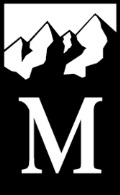 Foothills Branch of The Mountaineers, May 2016Goal of PositionThe Foothills Branch Membership/Community Relations chair is responsible for helping the branch develop and maintain relationships with relevant people and organizations in our local communities, and for helping the branch understand member demographics, needs and satisfaction in our communities.  (There is no previous incumbent – the person who takes the role would have a significant say in the way it would be structured)Activities and ResponsibilitiesParticipates as a full member of the Foothills Branch Leadership council.Connects with people and organizations in our Foothills communities that have a mission/scope that complements that of the Foothills branch and could help us better accomplish our mission in our communities.  Builds and maintains communication links with those people and organizations.Develops methods of assessing member satisfaction and value delivery to help the branch improveWorks with the Mountaineers Membership Manager to help implement them implement club-level membership initiatives.Length of Service/Time ObligationsThe Membership/Community Relations chair should expect to serve a term of two years. Foothills Branch Leadership Council meetings take place every other month but can be arranged to accommodate most schedules.   Qualifications SoughtPassionate about the outdoors and the Mountaineers missionEffective communicator, relationship builderOrganized, attentive to details, gets things done on time, keeps people informedPositive personal outlook.Trustworthy - follows through on commitments Support and ReportingThe Foothills Member/Community Relations Chair is appointed by the Branch Chair with approval of the Branch Leadership Council.  The incumbent supports all Mountaineers members and volunteers in Foothills branch but works most closely with a committee of dedicated and friendly Branch Council members (activity committee chairs and others) who share a love of The Mountaineers. Mountaineers staff in every role (development, marketing, leadership development and support) are available to assist anyone in the position.How to Apply	To be considered for Foothills Member/Community Relations Chair, please contact Cheryl Talbert, Branch Chair, at cascadehiker@earthlink.net.  All members with sincere interest and realistic time to commit to this role are encouraged to apply! 